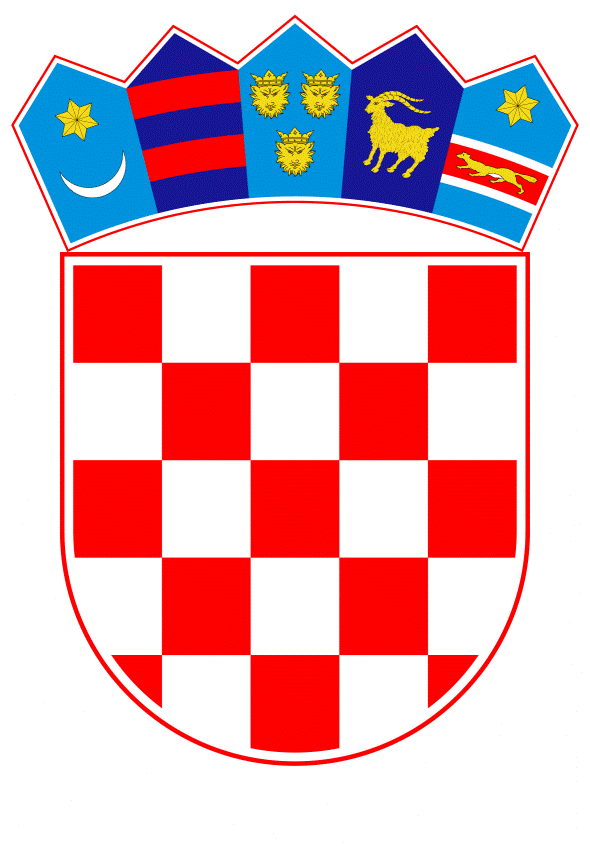 VLADA REPUBLIKE HRVATSKEZagreb, 30. prosinca 2021.______________________________________________________________________________________________________________________________________________________________________________________________________________________________Banski dvori | Trg Sv. Marka 2  | 10000 Zagreb | tel. 01 4569 222 | vlada.gov.hrPRIJEDLOG Na temelju članka 31. stavka 3. Zakona o Vladi Republike Hrvatske (Narodne novine, broj 150/11, 119/14, 93/16 i 116/18) Vlada Republike Hrvatske je na sjednici održanoj ____________ 2021. donijelaZ A K L J U Č A K1. Prihvaća se Detaljni plan izlaganja na javni uvid podataka prikupljenih katastarskom izmjerom, osnivanja, obnove i otvaranja zemljišnih knjiga (u daljnjem tekstu: Detaljni plan), u tekstu koji je Vladi Republike Hrvatske dostavilo Ministarstvo pravosuđa i uprave aktom KLASA: 011-02/21-01/177, URBROJ: 514-04-03-01-0102-21-10 od 15. prosinca 2021., a u svrhu provedbe mjera iz Nacionalnog plana oporavka i otpornosti 2021.-2026. s ciljem usklađenja podataka u zemljišnoj knjizi i katastru.2. Zadužuju se Ministarstvo pravosuđa i uprave te Državna geodetska uprava osigurati provedbu i praćenje provedbe Detaljnog plana.3. Sredstva potrebna za provedbu Detaljnog plana za Državnu geodetsku upravu osigurana su u Prijedlogu Financijskog plana za razdoblje 2022.-2024. u okviru razdjela 076 Ministarstva prostornoga uređenja, graditeljstva i državne imovine. Sredstva potrebna za provedbu Detaljnog plana za Ministarstvo pravosuđa i uprave nisu planirana u okviru limita ukupnih rashoda u Prijedlogu Financijskog plana 2022.-2024. te će se osigurati preraspodjelom u okviru limita ukupnih rashoda Ministarstva pravosuđa i uprave utvrđenih Smjernicama ekonomske i fiskalne politike za razdoblje 2022.-2024. i sufinanciranjem troškova plaća sudskih savjetnika i zemljišnoknjižnih referenata od strane jedinica lokalne, područne (regionalne) samouprave.   KLASA:URBROJ:Zagreb, PREDSJEDNIKmr. sc. Andrej PlenkovićOBRAZLOŽENJEPredloženim Zaključkom prihvaća se Detaljni plan izlaganja na javni uvid podataka prikupljenih katastarskom izmjerom, osnivanja, obnove i otvaranja zemljišnih knjiga (dalje: Detaljni plan).Nacionalnim planom oporavka i otpornosti 2021.-2026. predviđeno je provođenje postupaka osnivanja i obnova zemljišnih knjiga kojima se omogućuje da se podaci zemljišnih knjiga i katastara u cijelosti usklade sa stvarnim stanjem što dovodi do pojačane gospodarske aktivnosti na područjima na kojima su postupci dovršeni (mogućnost izgradnje infrastrukturnih i komunalnih objekata, uređena evidencija obveznika komunalne naknade itd.). Predviđenim postupcima značajno bi se povećao broj katastarskih čestica u Bazi zemljišnih podataka (BZP).  Također je u Višegodišnjem programu katastarskih izmjera građevinskih područja za razdoblje od 2021. do 2030. kojega je donio Hrvatski sabor 1. listopada 2021. definiran potprogram B) Dovršetak započetih postupaka obnove katastra i zemljišnih knjiga.Od 2003. godine u Republici Hrvatskoj u postupcima osnivanja i obnove zemljišnih knjiga otvorene su zemljišne knjige za 357 katastarskih općina (u cijelosti 311 i dijelovi 46 katastarskih općina). U tijeku su postupci obnove zemljišnih knjiga za 95 katastarskih općina te postupci osnivanja zemljišnih knjiga za 26 katastarskih općina.Detaljnim planom izlaganja na javni uvid podataka prikupljenih katastarskom izmjerom, osnivanja i obnove zemljišnih knjiga iz 2018. godine je u potpunosti dovršeno 8 k.o., 11 k.o. je u postotku dovršenosti do 50%, a 19 k.o. do 99 % dovršenosti,  te 49 k.o. nije započelo s postupkom obnove zemljišne knjige. Ukupan postotak dovršenosti cjelokupnog Detaljnog plana iz 2018. godine iznosi oko 30 %.U Detaljnom planu predviđeni su postupci osnivanja ili obnove zemljišne knjige za 69 k.o. iz Detaljnog plana iz 2018., kao nastavak započetih postupaka.Usporedno s Detaljnim planom iz 2018. od 1. siječnja 2019. do danas otvorene su zemljišne knjige za 83 katastarske općine.Detaljnim planom predviđeni su postupci obnove zemljišne knjige za 94 k.o., a koji postupci su trenutno u tijeku te za 72 k.o. za koje je dovršena katastarska izmjera i potvrđen elaborat katastarske izmjere, a postupak osnivanja ili obnove zemljišne knjige nije započeo. Digitalizacijom postupaka i izmjenama odredbi Zakona o zemljišnim knjigama (Narodne novine, broj 63/19, dalje: ZZK) koje se odnose na postupke osnivanja, obnove i dopune zemljišne knjige, postupci se dodatno ubrzavaju i pojednostavljuju.Ministarstvo pravosuđa i uprave te Državna geodetska uprava su proveli analizu stanja na zemljišnoknjižnim odjelima i katastarskim uredima te su utvrdili da je za provedbu Detaljnog plana potrebno osigurati dodatno zapošljavanje na određeno vrijeme za 21 zemljišnoknjižnog referenta, 10 viših zemljišnoknjižnih referenata, 119 sudskih savjetnika i 150 geodetsko-katastarskih službenika. Sukladno članku 184. stavcima 1. i 2. ZZK-a raspravu za postupak sastavljanja uložaka, kao i sve radnje koje prethode raspravi za sastavljanje uložaka zemljišne knjige koja se osniva ili obnavlja provode ovlašteni zemljišnoknjižni referent ili sudski savjetnik. Prema  članku 184. stavku 3. ZZK-a propisano je da se rasprava za postupak sastavljanja uloška zemljišne knjige neće provoditi kada su podaci zemljišne knjige istovjetni s podacima prikupljenim u katastarskoj izmjeri ili tehničkoj reambulaciji odnosno istovjetni s podacima postojećeg katastarskog operata koji je u službenoj uporabi.Uz navedeno, Pravilnikom o izlaganju na javni uvid elaborata katastarske izmjere (Narodne novine, broj 59/20) propisani su postupci i detaljno opisane radnje koje  omogućavaju učinkovitije izlaganje na javni uvid.Također, sukladno članku 233. ZZK-a poslovi osnivanja, obnove i dopune zemljišnih knjiga su poslovi od interesa za Republiku Hrvatsku i financiraju se iz sredstava proračuna i (ili) drugih izvora, a sve temeljem odluke o osnivanju ili obnovi zemljišne knjige za određenu katastarsku općinu koju u skladu sa ZZK-om donosi ministar nadležan za poslove pravosuđa (članak 185. ZZK-a).Financijska sredstva za provedbu postupaka i osnivanja zemljišne knjige osiguravaju se sporazumom sklopljenim između ministarstva nadležnog za poslove pravosuđa i jedinice lokalne, područne (regionalne) samouprave, pravne osobe koje upravljaju javnim dobrom u općoj uporabi ili pravne osobe koje obavljaju djelatnosti određene posebnim zakonima kao javne usluge, a sve temeljem članka 233. stavka 3. ZZK-a. Sporazumom se osiguravaju sredstva za financiranje materijalnih troškova postupaka osnivanja ili obnove zemljišnih knjiga. Jedinice lokalne, područne (regionalne) samouprave financiraju troškove na postupcima osnivanja i obnove zemljišne knjige, a uzimajući u obzir da postoji veliki interes navedenih jedinica za sufinanciranjem predmetnih postupaka, dodatnim zapošljavanjem državnih službenika na određeno vrijeme temeljem Detaljnog plana proveli bi se postupci osnivanja i obnove zemljišne knjige za svih 166 katastarskih općina. Također, Zakonom o državnoj izmjeri i katastru nekretnina (Narodne novine, broj 112/18) člankom 8. propisana je mogućnost financiranja troškova od strane jedinica lokalne, područne (regionalne) samouprave, na temelju provedbe višegodišnjih i godišnjih programa katastarskih izmjera.Člankom 61. stavcima 5. i 6. Zakona o državnim službenicima (Narodne novine, broj 92/05, 140/05, 142/06, 77/07, 107/07, 27/08, 34/11, 49/11, 150/11, 34/12, 49/12, 37/13, 38/1301/15, 138/15, 61/17, 70/19 i 98/19) propisano je da se osoba može primiti u državnu službu na određeno vrijeme u trajanju dužem od godinu dana, i to radi obavljanja poslova koji se odnose na izvršavanje obveza iz posebnih programa Vlade Republike Hrvatske, do izvršenja tih obveza. Iz navedenog članka proizlazi da navedeni sudski savjetnici i zemljišnoknjižni referenti mogu biti zaposleni na određeno vrijeme duže od godinu bez prekidanja radnog odnosa, odnosno potrebno je da budu zaposleni dok traju poslovi obnove zemljišne knjige za sve katastarske općine na općinskom sudu.Dosadašnja praksa u kojoj su sudjelovale jedinice lokalne, regionalne (područne) samouprave pokazala se pozitivnom i učinkovitom. Osim što je na taj način osigurana provedba postupaka, te su podaci zemljišne knjige i katastra usklađeni, navedene jedinice također su imale koristi u vidu investicija, povećanja prometa nekretnina, mogućnosti korištenja sredstava iz fondova Europske unije, točniju evidenciju korisnika komunalnih usluga i slično.S obzirom na potrebu provedbe postupaka sređivanja katastarskih i zemljišnoknjižnih podataka, kao i mogućnost sudjelovanja jedinica lokalne samouprave na predmetnim poslovima na područjima katastarskih općina na kojima su izmjere dovršene, predloženi Detaljni plan predstavlja učinkovitu mjeru za ubrzanje i nastavak provedbe započetih opisanih poslova.Uređeno zemljišnoknjižno stanje koje pretpostavlja uređenu zemljišnu knjigu i katastar osnovni je preduvjet za razvoj gospodarstva i stvaranje povoljne investicijske klime.Predlagatelj:Ministarstvo pravosuđa i upravePredmet:Prijedlog zaključka o prihvaćanju Detaljnog plana izlaganja na javni uvid podataka prikupljenih katastarskom izmjerom, osnivanja, obnove i otvaranja zemljišnih knjiga